DSWD DROMIC Report #2 on the Fire Incident in Brgy. Singcang Airport, Bacolod City, Negros Occidentalas of 30 April 2021, 6PMSUMMARYOn 26 April 2021 at 4:00 PM, a fire incident occurred in in Purok Neptune, Brgy. Singcang Airport in Bacolod City, Negros Occidental. Source: DSWD-FO VIStatus of Affected Families / PersonsA total of 61 families or 237 persons were affected by the fire incident in Brgy. Singcang Airport, Bacolod City, Negros Occidental (see Table 1).Table 1. Number of Affected Families / PersonsNote: The decrease in the number of affected families and persons is based on the assessment and validation being conducted.  Source: DSWD-FO VIStatus of Displaced Families/PersonsInside Evacuation CenterThere are 34 families or 126 persons taking temporary shelter at the JR Torres Elementary School (see Table 2).Table 2. Number of Displaced Families / Persons Inside Evacuation CentersNote: Ongoing assessment and validation being conducted.  Source: DSWD-FO VIOutside Evacuation CenterThere are 27 families or 111 persons taking temporary shelter with their relatives and/or friends (see Table 3).Table 3. Number of Displaced Families / Persons Outside Evacuation CentersNote: Ongoing assessment and validation being conducted.  Source: DSWD-FO VIDamaged HousesA total of 56 houses were damaged by the fire; of which, 46 were totally damaged and 10 were partially damaged (see Table 4).Table 4. Number of Damaged Houses Note: The decrease in the number of damaged houses is based on the assessment and validation being conducted.Source: DSWD-FO VIAssistance ProvidedA total of ₱ 962,734.78 worth of assistance was provided to the affected families; of which, ₱355,384.78 from DSWD, ₱357,350.00 from LGUs and ₱250,000.00 from NGOs (see Table 5).Table 5. Cost of Assistance Provided to Affected Families / PersonsSource: DSWD-FO VISITUATIONAL REPORTDSWD-DRMBDSWD-FO VI*****The Disaster Response Operations Monitoring and Information Center (DROMIC) of the DSWD-DRMB is closely coordinating with DSWD-FO VI for any significant disaster response updates.Prepared by:							Releasing Officer:MARIEL B. FERRARIZ					RODEL V. CABADDUPHOTO DOCUMENTATION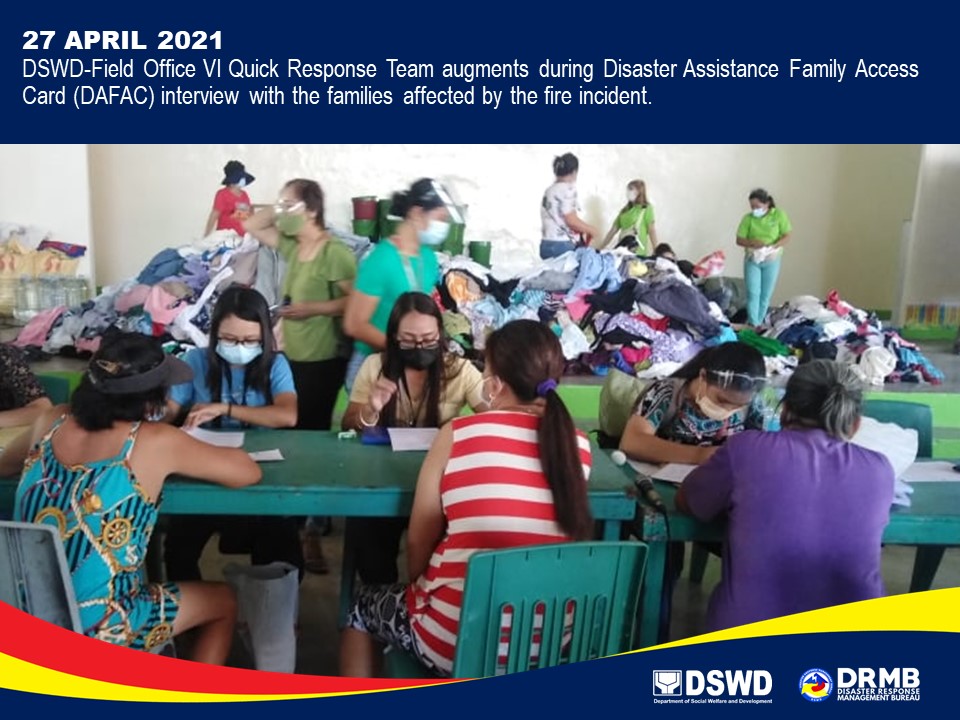 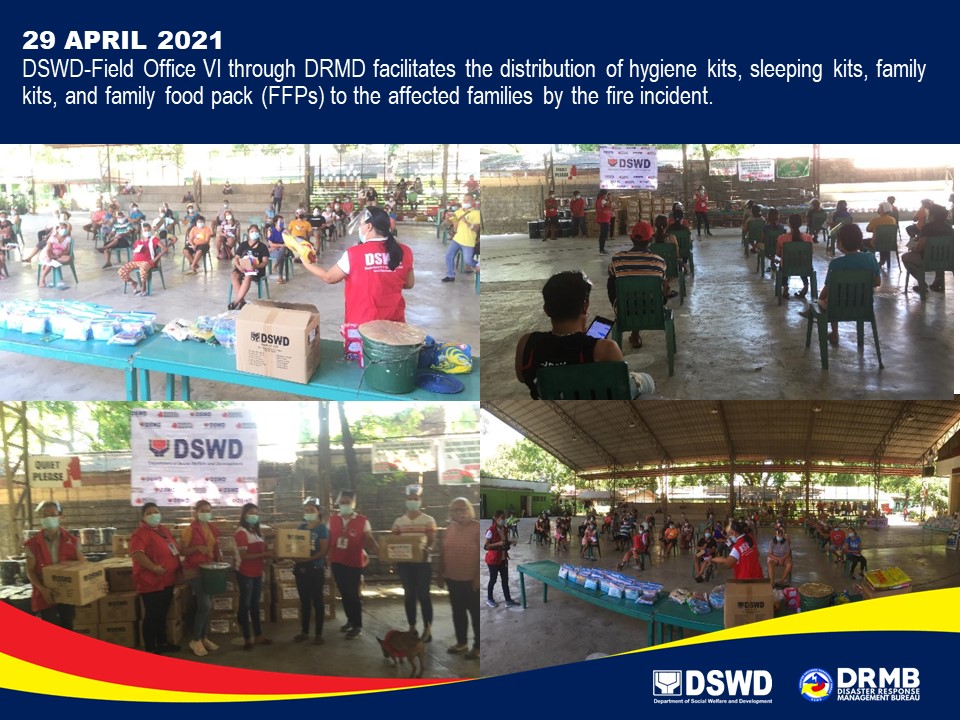 REGION / PROVINCE / MUNICIPALITY REGION / PROVINCE / MUNICIPALITY  NUMBER OF AFFECTED  NUMBER OF AFFECTED  NUMBER OF AFFECTED REGION / PROVINCE / MUNICIPALITY REGION / PROVINCE / MUNICIPALITY  Barangays  Families  Persons GRAND TOTALGRAND TOTAL1 61  237 REGION VIREGION VI1 61  237 Negros OccidentalNegros Occidental1 61  237 Bacolod City (capital) 1  61 237 REGION / PROVINCE / MUNICIPALITY REGION / PROVINCE / MUNICIPALITY  NUMBER OF EVACUATION CENTERS (ECs)  NUMBER OF EVACUATION CENTERS (ECs)  NUMBER OF DISPLACED  NUMBER OF DISPLACED  NUMBER OF DISPLACED  NUMBER OF DISPLACED REGION / PROVINCE / MUNICIPALITY REGION / PROVINCE / MUNICIPALITY  NUMBER OF EVACUATION CENTERS (ECs)  NUMBER OF EVACUATION CENTERS (ECs)  INSIDE ECs  INSIDE ECs  INSIDE ECs  INSIDE ECs REGION / PROVINCE / MUNICIPALITY REGION / PROVINCE / MUNICIPALITY  NUMBER OF EVACUATION CENTERS (ECs)  NUMBER OF EVACUATION CENTERS (ECs)  Families  Families  Persons  Persons REGION / PROVINCE / MUNICIPALITY REGION / PROVINCE / MUNICIPALITY  CUM  NOW  CUM  NOW  CUM  NOW GRAND TOTALGRAND TOTAL 1  1  37  34  126  126 REGION VIREGION VI 1  1  37  34  126  126 Negros OccidentalNegros Occidental 1  1  37  34  126  126 Bacolod City (capital)1 1  37  34  126  126 REGION / PROVINCE / MUNICIPALITY REGION / PROVINCE / MUNICIPALITY  NUMBER OF DISPLACED  NUMBER OF DISPLACED  NUMBER OF DISPLACED  NUMBER OF DISPLACED REGION / PROVINCE / MUNICIPALITY REGION / PROVINCE / MUNICIPALITY  OUTSIDE ECs  OUTSIDE ECs  OUTSIDE ECs  OUTSIDE ECs REGION / PROVINCE / MUNICIPALITY REGION / PROVINCE / MUNICIPALITY  Families  Families  Persons  Persons REGION / PROVINCE / MUNICIPALITY REGION / PROVINCE / MUNICIPALITY  CUM  NOW  CUM  NOW GRAND TOTALGRAND TOTAL 27  27  111  111 REGION VIREGION VI 27  27  111  111 Negros OccidentalNegros Occidental 27  27  111  111 Bacolod City (capital) 27  27  111  111 REGION / PROVINCE / MUNICIPALITY REGION / PROVINCE / MUNICIPALITY   NO. OF DAMAGED HOUSES   NO. OF DAMAGED HOUSES   NO. OF DAMAGED HOUSES REGION / PROVINCE / MUNICIPALITY REGION / PROVINCE / MUNICIPALITY  Total  Totally  Partially GRAND TOTALGRAND TOTAL         56          46            10 REGION VIREGION VI         56          46            10 Negros OccidentalNegros Occidental         56          46            10 Bacolod City (capital)         56          46            10 REGION / PROVINCE / MUNICIPALITY REGION / PROVINCE / MUNICIPALITY  COST OF ASSISTANCE  COST OF ASSISTANCE  COST OF ASSISTANCE  COST OF ASSISTANCE  COST OF ASSISTANCE REGION / PROVINCE / MUNICIPALITY REGION / PROVINCE / MUNICIPALITY  DSWD  LGU  NGOs  OTHERS  GRAND TOTAL GRAND TOTALGRAND TOTAL 355,384.78  357,350.00  250,000.00 -  962,734.78 REGION VIREGION VI 355,384.78  357,350.00  250,000.00 -  962,734.78 Negros OccidentalNegros Occidental 355,384.78  357,350.00  250,000.00 -  962,734.78 Bacolod City (capital) 355,384.78  357,350.00  250,000.00  -  962,734.78 DATESITUATIONS / ACTIONS UNDERTAKEN30 April 2021The Disaster Response Operations Monitoring and Information Center (DROMIC) of the DSWD-DRMB is closely coordinating with DSWD-FO VI for significant reports on the status of affected families, assistance, and relief efforts.DATESITUATIONS / ACTIONS UNDERTAKEN29 April 2021DSWD-FO VI is continuously coordinating with the Bacolod City CSWDO for updates on the affected families.DSWD-FO VI provided Relief Augmentation to the affected families amounting to ₱ 355,384.78